ПОЛОЖЕНИЕо проведении  ХIХ Открытых Ахмеровских краеведческих чтений и краеведческого конкурса «Золотые страницы памяти»1.Общие положенияНастоящее Положение определяет порядок и условия проведения научно-практической конференции ХIХ Открытых Ахмеровских краеведческих чтений, посвященных 450-летию Уфы и 95-летию выдающегося деятеля культуры и просвещения, отличника народного просвещения РСФСР, создателя Уфимского общества краеведов и в рамках Чтений – VI краеведческого конкурса «Золотые страницы памяти» среди обучающихся общеобразовательных организаций,  формат и сроки её проведения, требования к конкурсным работам по номинациям, общие критерии их оценивания.По согласованию с Управлением образованиям Администрации городского округа город Уфа Республики Башкортостан.Организаторы Конференции и конкурса:- Уфимское городское отделение имени Флюры Ахмеровой Общероссийской общественной организации «Союз краеведов России» (г. Уфа).2. Цели и задачи- выявление, развитие и поддержка одаренных обучающихся, привлечение их к научно- исследовательской и творческой работе;- воспитание подрастающего поколения в духе гражданственности и патриотизма, приобщение к изучению, сохранению истории, языка и литературы родного народа;- изучение краеведческого наследия нашей землячки Флюры Давлетхановны Ахмеровой – писателя, филолога, учителя русского языка и литературы, создателя Уфимского городского общества краеведов, почетного краеведа Башкортостана;- подготовка и проведение цикла мероприятий, направленных на популяризацию творчества педагога и краеведа, раскрытие творческого потенциала молодежи, привлечение интереса к литературному и историческому краеведению; литературно – музыкальные вечера, вечера-портреты, презентации творчества, краеведческие уроки;- приобщение подрастающего поколения к изучению своей родословной, к истории, культуре и традициям башкирского народа. 3. Участники Конференции-КонкурсаВ Конференции могут принять участие обучающиеся 5-11 классов общеобразовательных организаций, педагоги дошкольных и общеобразовательных организаций.4. Порядок и условия проведения Конференции-конкурса4.1.	Прием научно-исследовательских и творческих работ проводится с 20 сентября 2023 года по 20 октября  2023 года. Научно-исследовательские работы оцениваются экспертной комиссией, формируемой из числа учителей общеобразовательных организаций, научных работников, методистов, краеведов.Работа экспертной комиссии - с 20 октября 2023 года по 26 октября 2023 года.Конференция проводится в 2 этапа: заочный и очный. Отобранные оргкомитетом и экспертной комиссией работы допускаются на очный этап. Очный этап Конференции проводится 31 октября 2023 года. Начало в 12.00 часов. Выступления готовятся на русском, башкирском, татарском языках и диалекте северо-западных башкир. Время выступления - до 5 минут. Результаты Конференции будут размещены в социальных сетях под хештегами #ХIХАхмеровскиекраеведческиечтения2023ХIХАхмеруҡыуҙары2023#2023Годпедагогаинаставника#РООБалтачевскийрайон#Балтачевскийрайон#УфимскоегородскоеотделениеимениФлюрыАхмеровойОбщероссийскойобщественнойорганизацииСоюзкраеведовРоссии#ФлюреАхмеровой95лет#30летУфимскомуотделениюимениФлюрыАхмеровойСоюзакраеведовРоссии. 4.2.	Участники могут представить: исследовательские работы по следующим номинациям (направлениям):-         Литературное краеведение в творчестве Флюры Давлетхановны Ахмеровой;-         Историческое краеведение в творчестве Ф.Д. Ахмеровой;	-         Научно-педагогическое наследие педагога и краеведа Ф.Д. Ахмеровой;-       Исследование топонимики деревни Верхнекарышево Балтачевского района (названия улиц старые и новые; поиски точного места, где стоял родительский дом Ф.Д. Ахмеровой);-	Исследования фамилии Ахмерова в топонимике деревни Верхнекарышево Балтачевского района;-         Жизнь и творчество Ф.Д. Ахмеровой- Деревня Верхнекарышево Балтачевского района – малая Родина Ф.Д. Ахмеровой.Критерии оценивания научно-исследовательских работ: - актуальность проблемы;- новизна представленного материала; - исследовательский характер работы; - творческий подход в раскрытии темы;- соответствие предложенной тематике;- четкое выражение авторской позиции;- грамотное изложение и оформление научно - исследовательской работы;- патриотичность.Содержание работы должно носить исследовательский, а не реферативный характер.На творческий конкурс работы обучающихся принимаются на русском, башкирскоми татарском языках.4.3.	В рамках научно-практической конференции для педагогов дошкольных и общеобразовательных организаций проводится конкурс разработок уроков, мастер-классов и внеурочных мероприятий по следующим направлениям:-	«Использование краеведческого материала Ф.Д. Ахмеровой на уроках русского языка и литературы, истории».-	«Изучение творчества Ф.Д. Ахмеровой».Конкурс проводится в 2 этапа. На I этапе (заочном) конкурсанты предоставляют разработки уроков и внеурочных мероприятий, мастер-классов. На II этап (очный) приглашаются победители и призеры конкурса, которые будут демонстрировать свои научно-методические разработки.Критерии оценивания конкурсных работ для педагогов: - использование современных моделей;- владение педагогом современными методиками и приемами; - научность и доступность в изложении материала; -оригинальность подачи теоретического материала;- воспитательная направленность конкурсного материала.4.4.	Материалы конференции будут опубликованы в форме сборника научно-исследовательских, методических статей в электронном варианте и размещены на сайте: kraeved-ufa.5. Требования к оформлению работФормат текста: Microsoft Word - 2007, 2010. Поля: верхнее и нижнее - 2, левое - 3, правое —1,5. Работы на русском, башкирском и татарском языках необходимо оформить шрифтом Times New Roman. Допускается печать работы на башкирском языке шрифтом Helver Bashkir. Кегль - 14; абзацные отступы - 1,25. Междустрочный интервал - полуторный. Необходимо различать дефис (-) и тире (-), не использовать одно вместо другого,Для участия в Конференции необходимо до 20 сентября 2023 года прислать в оргкомитет на электронные адреса: kraevedkonkurs2014@yandex.ru и centr-meridian2008@yandex.ru заявку по форме «ФИО заявка» (приложения № 2, 3).-	научно-исследовательские, творческие или научно-методические работы с титульным листом.6. Подведение итогов6.1.	Подведение итогов Конференции проводится 31 октября 2023 года в очном формате.6.2.	Победители и призеры Конференции награждаются Дипломами Уфимского городского отделения имени Флюры Ахмеровой Общероссийской общественной организации «Союз краеведов России» (г. Уфа), Муниципального бюджетного образовательного учреждения дополнительного образования «Детский центр туризма, краеведения и экскурсий «Меридиан» (г. Уфа); Республиканского исполкома Курултая башкир, ценными призами.Требования к оформлению исследовательской работыТребования к оформлению работы соответствуют традиционным стандартам описания результатов научных исследований.Исследовательская работа должна содержать:Титульный лист (наименование Конференции, название номинации, тема работы, сведения об авторах (ФИО, класс и учебное заведение, название населенного пункта) и научных руководителях (должность, место работы). Оглавление (основные заголовки работы и соответствующие номера страниц).Введение (формулировка проблемы, отражение актуальности темы, определение целей и задач, объекта и предмета исследования, характеристика методов исследования, краткий обзор используемой литературы и источников, степень изученности данного вопроса, характеристика личного вклада автора работы в решение избранной проблемы).Основная часть (информация, подразделенная на главы: описание рассматриваемых фактов, характеристика методов решения проблемы, сравнение известных и новых предлагаемых методов решения, обоснование выбранного варианта решения - эффективность, точность, простота, наглядность, практическая значимость и т.д.).Заключение (выводы и результаты, полученные автором, указание, если возможно, направления дальнейших исследований и предложений по практическому использованию результатов исследования).Список использованных источников и литературы (публикации, издания и источники, использованные автором, расположенные в алфавитном порядке и пронумерованные).Приложения (рисунки, схемы, карты, таблицы, фотографии и т.п.)Объем работы - не более 10 страниц (не считая титульного листа).Приложения могут занимать еще до 10 дополнительных страниц. Приложения должны быть пронумерованы и озаглавлены. В тексте на них должны содержаться ссылки.                                                                                                                                   Приложение№ 2Форма заявки для обучающихся                                                                                                          Приложение № 3Форма заявки для педагогов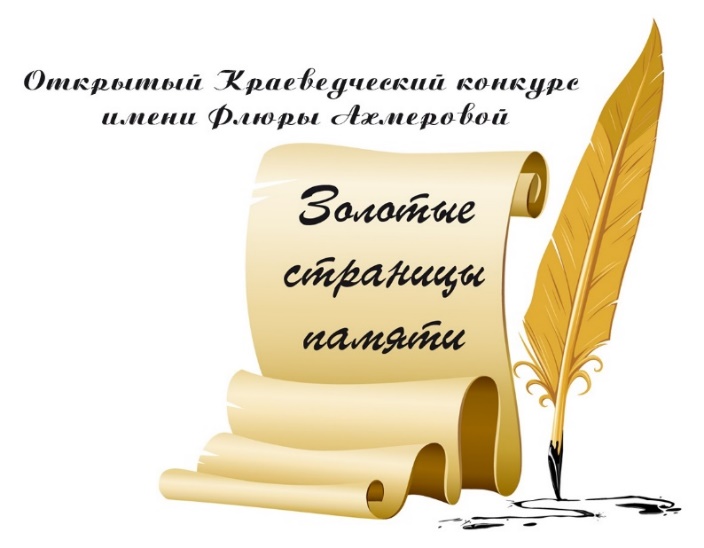 «Утверждаю»Руководитель Уфимского городского отделенияимени Флюры Ахмеровой Общероссийской общественной организации «Союз краеведов Росси Г.А. Иксанова                                                                                                                                         «05»_сентября 2023 г.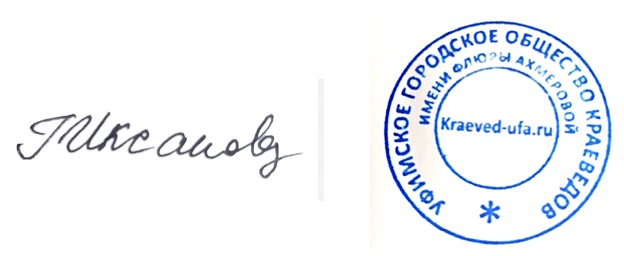 №Название секцииФИО участника (полностью)КлассФИО руководителя (полностью), должностьКонтактный телефон и электронный адрес руководителяСокращенное название ОО (по уставу)Полное название 00 (по уставу)Тема доклада и язык выступления№Направление конкурсаФИО участника (полностью)Должность участникаСокращенное название ОО (по уставу)Полное название ОО (по уставу)Контактный телефонЭлектронный адресТема работы